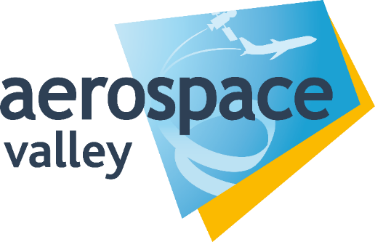 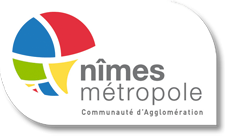 Appel à Manifestation d’Intérêt Innovations et nouvelles solutions aéronautiques et spatiales pour les missions de prévention, de lutte et de supervision des feux de forêtsEn partenariat avec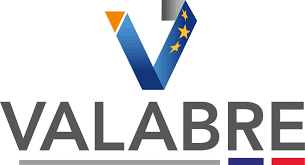 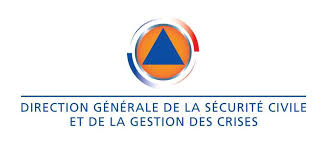 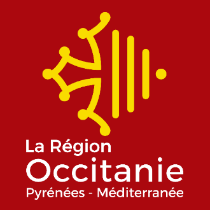 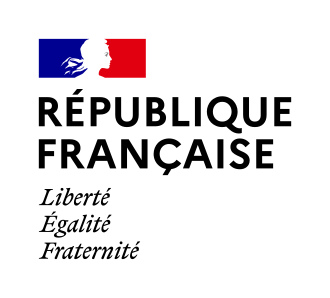 DOSSIER DE CANDIDATURE(10 pages maximum)Titre du projet[1 ligne maximum]Date de dépôt du projetxx/xx/2023PartenairesObjectifs (description non confidentielle, pouvant être utilisée à des fins de communication)[5 à 10 lignes]Vous pouvez y apporter des visuels si vous le souhaitez…Budgets prévisionnelsDescription des partenairesPartenaire 1 :[Nom entité, adresse, statut (PME, ETI, GG, laboratoire…)Descriptif des activités en 10 lignes maximum (marchés, capacités R&D / production, principales compétences)]…Partenaire 2 :[Nom entité, adresse, statut (PME, ETI, GG, laboratoire…)Descriptif des activités en 10 lignes maximum (marchés, capacités R&D / production, principales compétences)]…Partenaire 3 :[Nom entité, adresse, statut (PME, ETI, GG, laboratoire…)Descriptif des activités en 10 lignes maximum (marchés, capacités R&D / production, principales compétences)]…Les atouts du consortium[15 lignes max pour décrire l’intérêt du consortium, la complémentarité des partenaires, leurs expériences de collaboration…]…Contexte et enjeux du projet [10-20 lignes]…Livrable (décrire le démonstrateur envisagé)[1 page maximum]…TRL TRL début de projet : …TRL visé en fin de projet :  …Contribution des partenaires au projet[Description des lots, répartis parmi les partenaires]…Temporalité du projet [Décrire les dates prévues de début et fin de projet, ainsi éventuellement que les grandes étapes (lots)]…Innovation[A partir de l’état de l’art, expliciter le caractère innovant du projet]…Perspective de marché[Expliciter qui pourraient être visés suite à l’industrialisation de la solution proposée en démonstrateur.En particulier pour les démonstrateurs de sous-système, préciser les éléments justifiant de leur intérêt pour l’intégration dans un aéronef et les perspectives de marchés liés à celui-ci]…Certificabilité[Argumenter sur la certificabilité à terme de la solution proposée, en l’état actuel de connaissance]…Industrialisation, retombées économiques et emploi[Préciser les perspectives d’industrialisation suite à la réalisation du projet expliciter les retombées économique et estimer les créations/maintien d’emploi liés à ce développement]…Contribution à l’activité industrielle locale[Préciser en quoi le projet pourrait conduire à terme à un développement industriel qui contribuera à développer une supply-chain locale de la gestion aéroportée des risques et des catastrophes…Dépenses prévisionnelles[Un tableur est à remplir pour chaque partenaire]Nom du partenairePour les entreprises, sont éligibles les personnels suivants :Cadres, ingénieurs, techniciens et autres personnels d’appui (à préciser) ;Les personnels doivent être sous contrat avec le bénéficiaire, qui est l’employeur au sens juridique du terme ;Pour les organismes de recherche, sont éligibles les personnels suivants :Post-doctorants, ingénieurs de recherche, ingénieurs d’étude, techniciens, chercheurs…;Le bénéficiaire devra préciser s’il s’agit de personnels permanents ou temporaires dont le financement est déjà assuré ou restant à financer ;Le bénéficiaire devra également préciser à quelle tutelle est rattaché le salarié concerné.Nom entité partenaireNom de la personne contactCoordonnées(tél/mail)Inscrire ici le porteur principal du projet……Inscrire ici le partenaire 1……Inscrire ici le partenaire 2……………Nom entité partenaireDépenses totales………………Dépenses liées au projetNombre d’heures dédiées au projetCoût horaire chargé (€ HT)Coût total  (€ HT)Dépenses de personnel(comptes éligibles du PCG : 6247, 631, 633, 641, 645, 647, 648)CadreDépenses de personnel(comptes éligibles du PCG : 6247, 631, 633, 641, 645, 647, 648)IngénieurDépenses de personnel(comptes éligibles du PCG : 6247, 631, 633, 641, 645, 647, 648)TechnicienDépenses de personnel(comptes éligibles du PCG : 6247, 631, 633, 641, 645, 647, 648)…Sous total dépenses de personnelSous total dépenses de personnelSous total dépenses de personnelSous total dépenses de personnelDépenses d’amortissement d’équipements(comptes éligibles du PCG : 6122, 6135, 811)Dépenses d’amortissement d’équipements(comptes éligibles du PCG : 6122, 6135, 811)Dépenses d’amortissement d’équipements(comptes éligibles du PCG : 6122, 6135, 811)Dépenses d’amortissement d’équipements(comptes éligibles du PCG : 6122, 6135, 811)Prestations externes : sous-traitance, frais de conseil, expertise(compte éligible du PCG : 611)Prestations externes : sous-traitance, frais de conseil, expertise(compte éligible du PCG : 611)Prestations externes : sous-traitance, frais de conseil, expertise(compte éligible du PCG : 611)Prestations externes : sous-traitance, frais de conseil, expertise(compte éligible du PCG : 611)Petit matériel ou petit équipement non amortissable, matières premières, achats de consommables(comptes éligibles du PCG : 601, 6021, 6022, 604, 605, 617, 621, 651)Petit matériel ou petit équipement non amortissable, matières premières, achats de consommables(comptes éligibles du PCG : 601, 6021, 6022, 604, 605, 617, 621, 651)Petit matériel ou petit équipement non amortissable, matières premières, achats de consommables(comptes éligibles du PCG : 601, 6021, 6022, 604, 605, 617, 621, 651)Petit matériel ou petit équipement non amortissable, matières premières, achats de consommables(comptes éligibles du PCG : 601, 6021, 6022, 604, 605, 617, 621, 651)